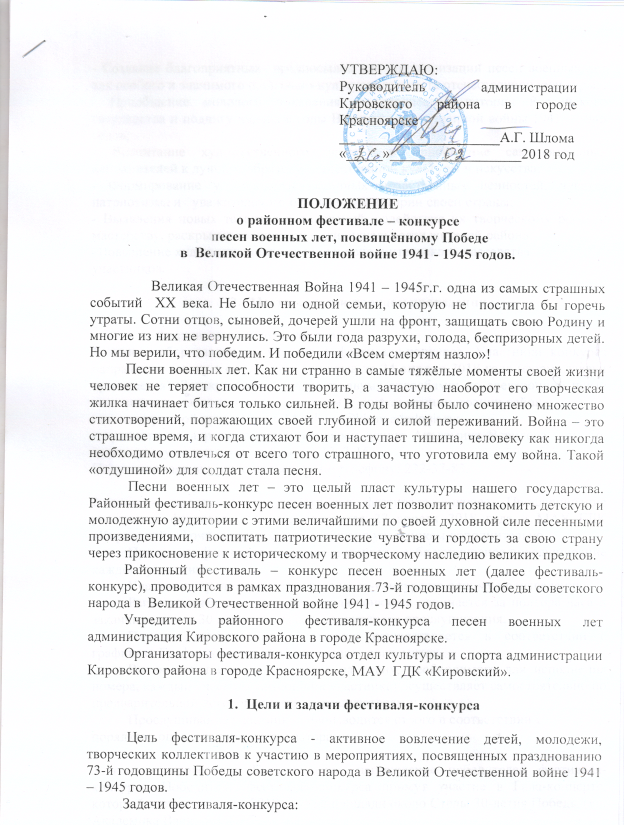 - Создание благоприятных  предпосылок для популяризации песен военных лет как особого и значимого социально-культурного пласта отечественной культуры;- Приобщение молодого поколения к героической истории Российского государства и подвигу народа в годы Великой Отечественной войны 1941 – 1945 годов;- Воспитание художественного вкуса  и приобщение самодеятельных исполнителей к лучшим образцам отечественной культуры и искусства;- Формирование у молодежи истинных нравственных ценностей, чувства патриотизма и   уважительного отношения к истории своей страны;- Выявления новых талантов и дарований, содействие их творческому росту и мастерству, раскрытие творческой индивидуальности жителей района- Повышение художественного уровня и исполнительского мастерства участников.Место, сроки и порядок проведения                  Фестиваль-конкурс в три этапа.1 этап – сбор заявок на участие в фестивале-конкурсе. Участники конкурса направляют заявку в оргкомитет конкурса до 24 апреля 2018 года (форма заявки прилагается). Заявку можно отправить двумя способами: по электронной почте или принести нарочно в отдел культуры и  спорта администрации района;- по электронной почте e-mail: Melehova@kirov.admkrsk.ru;- принести по адресу: город Красноярск, улица Академика Вавилова, дом 56, отдел культуры и спорта,  кабинет 3-13, 3-16.Получение заявки можно проверить по телефону: 222-37-83.2 этап – прослушивание участников фестиваля-конкурса. Прослушивание участников фестиваля-конкурса состоится 27 апреля 2018 года в МАУ ГДК  «Кировский». Точное время будет сообщено участникам дополнительно. Программа фестиваля-конкурса включает в себя конкурсное прослушивание каждого участника.           Участники представляют на фестиваль-конкурс по одному произведению.Регистрация участников фестиваля-конкурса начинается за полтора часа и заканчивается за 30 минут до начала конкурсного прослушивания. Порядок выступления участников осуществляется в соответствии с графиком. График выступлений определяет оргкомитет. Вынос собственного инвентаря на сцену, необходимого для исполнения номера, каждый участник (помощник участника) осуществляет самостоятельно по предварительной договоренности с организаторами; Прослушивание участников производится строго в соответствии с порядком, определенном организаторами. 3 этап – проведение Гала-концерта, награждение победителей фестиваля-конкурса. Победители фестиваля-конкурса примут участие в Гала-концерте, который состоится 9 мая 2018 года на площади около Стелы 30-летия Победы (ул. Академика Вавилова, 80).Участники фестиваля-конкурса3.1. В Фестивале — конкурсе  принимают участие воспитанники детских садов, учащиеся  образовательных организаций, студенты ССУЗов и ВУЗов, члены общественных организаций, участники самодеятельных коллективов, представители трудовых коллективов предприятий и учреждений района, а также все желающие. Участие в фестивале-конкурсе может принимать как отдельный исполнитель (солист), так и музыкальные коллективы (дуэты, ансамбли, хоры).К фестивалю-конкурсу допускаются участники, своевременно подавшие заявки на участие.3.2. Фестиваль-конкурс проводится по следующим направлениям:- Песни из кинофильмов военных лет;- Песни из кинофильмов о  Великой Отечественной войне послевоенного периода;- Песни композиторов-песенников о Великой Отечественной войне.3.3. Возрастные категории участников:- Возрастная категория от 5 до 8 лет включительно;- Возрастная категория от 9 до 13 лет включительно;- Возрастная категория от 14 до 18 лет включительно;- Возрастная категория от 19 и старше.	При участии в фестивале-конкурсе музыкальных коллективов (дуэты, ансамбли, хоры), в которых разная возрастная категория участников,  возрастная категория для участия коллектива определяется по наибольшему количеству участников музыкального коллектива в какой-либо возрастной категории.3.4. Номинации  фестиваля-конкурса.Фестиваль-конкурс проводится по двум номинациям:- Вокал-соло: народное пение, эстрадное пение;- Вокальные ансамбли:  народное пение, эстрадное пение (дуэт, ансамбль, хор).Регламент работы жюри, награждение, критерии оценки выступления4.1. На фестивале — конкурсе предусматривается конкурсная система.4.2. Выступления  участников  фестиваля-конкурса    оценивает жюри и определяет победителей.4.3. Организатор фестиваля-конкурса подбирает состав жюри. Утверждает состав жюри фестиваля-конкурса руководитель администрации района. В состав жюри входят работники администрации, работники учреждений культуры г. Красноярска (по согласованию), представители общественных организаций.4.4. Результаты фестиваля-конкурса  оформляются протоколом, который подписывается членами Жюри. 4.5. Жюри оценивает конкурсное исполнение по 5-бальной системе. Победителями в каждой номинации становятся исполнители, получившие наибольшее количество баллов. Судейство жюри является закрытым. Жюри не имеет права разглашать результаты фестиваля-конкурса до публикации на официальном сайте администрации района официального объявления. Решение жюри оформляется протоколом, является окончательным и обжалованию не подлежит.4.6. В случае одинакового количества набранных баллов Жюри коллегиально решает вопрос о распределении мест победителей, а также имеет право расширить количество призовых мест. Жюри вправе присуждать не все звания, разделять звания между несколькими участниками в каждой из возрастных категорий.4.7. Жюри  имеет право присвоения специальных призов и дипломов.4.8. На основании протокола жюри участникам конкурса присваиваются следующие звания:Обладатель Гран-При – один победитель фестиваля-конкурса;Лауреат / 3-х степеней/ в каждой номинации, в каждой возрастной категории;Дипломант в каждой номинации, в каждой возрастной категории;Участник.Обладатель Гран-При, лауреаты, дипломанты награждаются дипломами, памятными сувенирами. Победители – коллективы награждаются одним дипломом и одним памятным сувениром.       Все участники конкурса награждаются дипломами за участие.  Участники – коллективы награждаются одним дипломом.4.9. Критерии оценки выступления участников:Жюри оценивает выступление конкурсантов по следующим основным критериям:выразительность, артистизм;исполнительское мастерство;художественная целостность номера;соответствие представленного материала содержанию фестиваля-конкурса;сценическая культура.4.10.Технические требования выступления участников фестиваля-конкурса:       - Обязательно указывать хронометраж фонограммы или продолжительность звучания песни в заявке.      - Носителем фонограмм являются флэш-карты с высоким качеством звука;       - Каждая звукозапись должна быть на отдельном носителе с указанием названия произведения, автора музыки, автора текста, названия ансамбля или фамилии исполнителя, а также продолжительность звучания данного произведения;     - Фонограмма должна быть установлена на начало записи;    -  Запрещается выступление вокалистов под фонограмму «плюс»;    - Запрещается использование фонограмм, в которых в бэк-вокальных партиях дублируется основная партия солиста.Фонограмму для выступления приносить с день прослушивания участников и передать ее звукооператору не менее, чем за 1 час до начала прослушивания.5. Заявка           Заявка на участие  в конкурсе  принимаются по форме (приложение 1 к настоящему положению) с указанием Ф.И.О.  участника (ов), Ф.И.О. руководителя коллектива или преподавателя, готовившего участника  к выступлению, названия исполняемого произведения, хронометраж, указание номинации и возрастной категории участника, полное наименование учреждения (по уставу). Финансирование	Финансирование мероприятия осуществляется за счет сметы отдела культуры и спорта администрации Кировского района.Примечания:1. Организаторы имеют право производить фотосъемку всех выступлений участников фестиваля-конкурса, а затем использовать фотоматериалы по собственному усмотрению: предоставление в СМИ, полиграфическая продукция и т.д.По всем вопросам участия в фестивале-конкурсе обращаться по телефонам:222-37-06 – Ерохина Ольга Станиславовна;222-37-83 – Мелехова Софья Сергеевна.Начальник отдела культуры и спорта администрации района                                                                               О.С. ЕрохинаЗаявка на участие в районном фестивале-конкурсе песен военных лет, посвящённому Победе в  Великой Отечественной войне 1941 - 1945 годовРуководитель учреждения, подпись, печатьПриложение к положениюо районном фестивале-конкурсе песен военных лет, посвящённому Победе в  Великой Отечественной войне 1941 - 1945 годов.1Наименование учреждения2Ф.И.О. участника (для детей до 18 лет включительно допускается указать только фамилию и имя)3Ф.И.О. руководителя  коллектива (если есть)4Номинация5Возраст участника6Название песни7Хронометраж номера8Контактные данные участника